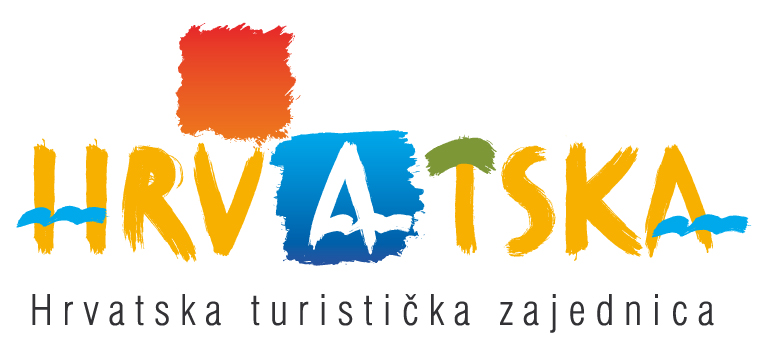                                                                JAVNI POZIVza kandidiranje destinacija za dodjelu oznake„PPS destinacija“ u 2015. godiniZagreb, ožujak 2015. godineSadržaj:Predmet Javnog poziva	3Uvjeti za kandidiranje destinacija na Javni poziv	3Kriteriji za izbor destinacija za dodjelu oznake „PPS destinacija“	5Potrebna dokumentacija za kandidiranje destinacija	6Odabir destinacija za dodjelu oznake „PPS destinacija“	6Rok i način podnošenje kandidatura	6Kandidature koje se neće razmatrati	7Sklapanje ugovora	7Obveze destinacije	7Prilog I. Obrazac PPS/K	8Prilog II. Obrazac PPS/TiP	10Prilog III. Izjava 	11Temeljem Pravila za dodjelu oznake "PPS destinacija“ i Programa rada za 2015. godinu, Hrvatska turistička zajednica (dalje u tekstu: HTZ) objavljuje   JAVNI POZIVza kandidiranje destinacija za dodjelu oznake „PPS destinacija“ u 2015. godiniI.     Predmet Javnog poziva Predmet Javnog poziva je izbor destinacija za dodjelu oznake „PPS destinacija“ u 2015. godini i potvrda PPS destinacija izabranih u PPS pilot projektu u 2014. u sljedećim slučajevima:obuhvat destinacije je ostao isti,priključenje novih destinacija,istupanje postojećih destinacija,spajanje postojećih PPS destinacija.Oznaka „PPS destinacija“ dodjeljuje se s ciljem poticanja razvoja atraktivne i konkurentne destinacijske ponude s dodanom vrijednošću u razdoblju pred i posezone (dalje u tekstu: PPS razdoblje) te uspješne tržišne komunikacije koja može pridonijeti boljoj vidljivosti i vrijednosnoj percepciji Hrvatske kao destinacije koja ima atraktivnu ponudu u PPS razdoblju.Oznaka „PPS destinacija“ dodjeljuje se na razdoblje od tri godine i može se na zahtjev nadležne TZ-e produžiti za naredno trogodišnje razdoblje. Pod destinacijom se u smislu ovog Javnog poziva smatra: područje na kontinentu, obali ili otoku koje uključuje najmanje tri ili više općina/gradova koje na svom području imaju barem jedno turističko mjesto razvrstano u turistički razred A, B ili C, sukladno Pravilniku o proglašavanju turističkih općina i gradova i o razvrstavanju naselja u turističke razrede -neslužbeno pročišćeni tekst (NN 122/09), koja imaju prepoznatljive turističke resurse i proizvode te razvijenu hotelsku i drugu smještajnu ponudu iliotok.II.     Uvjeti za kandidiranje destinacija na Javni poziv  1. na Javni poziv može se kandidirati destinacija koja ispunjava sljedeće opće uvjete:u PPS razdoblju destinacija mora biti dostupna ciljanim geo tržištima, i to:cestovnim/kopnenim ili pomorskim prijevozom (u ukupnom vremenu trajanja putovanja do 6 sati + 2 sata za otoke te dodatno 6 sati za programe s autobusnim prijevozom)zračnim prijevozom (u ukupnom vremenu trajanja putovanja do 6 sati + 2 sata za otoke). destinacija mora imati registrirano najmanje 200 kreveta u objektima vrste  „Hotel“. Iznimno,  destinacija na kontinentu mora imati registrirano najmanje 80 kreveta u objektima vrste  „Hotel“.u PPS razdoblju treba biti osigurana raspoloživost/poslovna aktivnost sljedeće temeljne ponude na destinaciji:smještajna ponuda:raspoloživost najmanje 50% smještajnih kapaciteta iz skupine „Hoteli“ (mjereno brojem kreveta), od čega najmanje 200 kreveta mora biti u objektima vrste „Hotel“ i/ili „Aparthotel“raspoloživost najmanje 5% smještajnih kapaciteta iz ostalih vrsta objekata za smještaj  (mjereno brojem kreveta). Iznimno, destinacija na kontinentu mora imati raspoloživost smještajnih kapaciteta od ukupno najmanje 80 kreveta vrste „Hoteli“.Ostala ponuda:    poslovna aktivnost najmanje 50% ugostiteljskih objekata iz skupine «Restorani» (restoran, pizzeria, bistro, slastičarnica i dr.),poslovna aktivnost najmanje 50% ugostiteljskih objekata iz skupine «Barovi» (caffe bar, pivnica, konoba, disco club, noćni klub i dr.),poslovna aktivnost najmanje jedne turističke agencije koja ima objavljene vlastite programe paket aranžmana, izleta ili druge tematske proizvode na PPS destinaciji,poslovna aktivnost najmanje 50% prodavaonica trgovine na malo (hrana, piće, higijenske potrepštine, novine, odjeća, obuća i dr.) uz uvjet da u svakom slučaju posluje barem jedna prodavaonica za prodaju hrane, pića, higijenskih potrepština i novina na području svakog grada i/ili općine koji je osnivač PPS kluba,poslovna aktivnost najmanje jedne ljekarne i jednog liječnika opće prakse,poslovna aktivnost najmanje jedne poslovnice sljedećih uslužnih djelatnosti: banka, mjenjačnica, pošta, frizerski salon, benzinska postaja i dr.,poslovna aktivnost barem jednog bankomata dostupnog 24 sata dnevno, sedam dana u tjednu,poslovna aktivnost najmanje jedne ustanove koja pruža usluge od značaja za kulturnu, sportsku i drugu turističku ponudu.u PPS razdoblju treba biti osigurana raspoloživost dodatnih sadržaja na destinaciji i to:događanja koja ne ovise o vremenskim prilikamasportskih/rekreacijskih sadržajaostale ponude na destinaciji (izleti, tematske radionice i dr.).2.   posebni uvjeti koje moraju ispuniti destinacije : s ciljem koordiniranja svih aktivnosti ključnih dionika ponude na destinaciji i osiguranja ispunjenja općih i posebnih uvjeta, obvezno je osnivanje destinacijskog PPS kluba. Djelovanje i osnivanje destinacijskog PPS kluba definirano je Pravilima za osnivanje i djelovanje destinacijskog „PPS KLUBA“ koja su objavljena na Internet stranicama HTZ-a. Osnivači PPS kluba su turističke zajednice svih gradova i/ili općina na području PPS destinacije. U slučaju da u nekom gradu/općini  koja je dio PPS destinacije nije osnovana turistička zajednica, osnivač PPS kluba je jedinica lokalne samouprave ( u daljnjem tekstu:  JLS)Osnivači su dužni svoje međusobne odnose regulirati sklapanjem sporazuma. Navedeni sporazum osnivači su dužni sklopiti prije podnošenja kandidature za dodjelu oznake „PPS destinacija“, a isti se prilaže uz kandidaturu za dodjelu oznake „PPS destinacija“. Sporazumom se posebno uređuje sljedeće:naziv PPS destinacijeobuhvat područja PPS destinacije (popis svih gradova i/ili općina koji su osnivači PPS kluba)trajanje PPS razdoblja na PPS destinacijidvije ključne grupe proizvoda za PPS destinaciju, sukladno Strategiji razvoja turizma Republike Hrvatske do 2020. godine (NN 55/13)dvije ključne emitivne geo zone/regije za PPS destinaciju način osnivanja PPS kluba način obavljanja administrativnih i drugih poslova PPS klubanačin i pravila djelovanja PPS klubanačin upravljanja PPS klubom način vođenja jedinstvenih popisa ili odgovarajućih registara članova PPS klubanačin zajedničkog predstavljanja i zastupanja destinacije i obavljanja određenih poslova PPS klubaizbor turističke zajednice koja će obavljati administrativne i druge poslove za PPS (dalje u tekstu: nadležna TZ).Turističke zajednice i/ili jedinice lokalne samouprave koje su protupravno koristile autorska prava zaštićene PPS komunikacijske konstante HTZ-a (logo i komercijalni naziv „Hrvatska 365“) u razdoblju od 12 mjeseci prije objave Javnog poziva HTZ-a, ne mogu se kandidirati za osnivača PPS kluba odnosno dodjelu oznake „PPS destinacije“.PPS razdoblje na destinaciji utvrđuje se sporazumom osnivača PPS kluba s time da:predsezona mora obuhvatiti razdoblje najmanje od 15. svibnja do 30. lipnjaposezona mora obuhvatiti razdoblje najmanje od 1. rujna do 15. listopada. Koordinator PPS kluba je direktor turističke zajednice grada/općine kojega dogovorno utvrđuju osnivači PPS kluba.III.     Kriteriji za izbor destinacija za dodjelu oznake „PPS destinacija“  Izbor destinacija za dodjelu oznake „PPS destinacija“ vršit će se prema sljedećim kriterijima:IV.     Potrebna dokumentacija za kandidiranje destinacija Kandidaturu za izbor destinacije za dodjelu oznake „PPS destinacije“ i potvrdu postojećih PPS destinacija podnosi nadležna TZ. Za kandidiranje destinacije za dodjelu oznake „PPS destinacija“ i potvrdu postojećih PPS destinacija potrebno je dostaviti:  1.    popunjen Obrazac PPS/K koji je sastavni dio ovog Javnog poziva (Prilog I.) 2.    popunjen Obrazac PPS/TiP koji je sastavni dio ovog Javnog poziva (Prilog II.)3.    sporazum osnivača destinacijskog kluba HTZ zadržava pravo od nadležne TZ zatražiti dodatna pojašnjenja/podatke o kandidiranoj destinaciji. Kandidatura za koju se u zatraženom roku ne dostave zatražena dodatna pojašnjenja/podaci neće se uzeti u razmatranje. V.     Odabir destinacija za dodjelu oznake „PPS destinacija“ Obradu, evidentiranje, ocjenu valjanosti i vrednovanje/bodovanje zaprimljenih kandidatura sukladno kriterijima Javnog poziva te izradu rang liste kandidatura provodi Stručna radna skupina koju imenuje direktor Glavnog ureda HTZ-a. Povjerenstvo kojeg imenuje Turističko vijeće HTZ-a, temeljem utvrđenih bodova/ocjena i prijedloga rangiranja koje je izvršila Stručna radna skupina, utvrđuje prijedlog Odluke o odabiru destinacija za dodjelu oznake „PPS destinacija“.Prijedlog Odluke o odabiru destinacija dostavlja se Turističkom vijeću Hrvatske turističke zajednice koje donosi odluku o destinacijama kojima će se dodijeliti oznaka „PPS destinacija“.Popis destinacija kojima će biti dodijeljena oznaka „PPS destinacija“ bit će objavljen na internetskim stranicama HTZ-a www.hrvatska.hr najkasnije u roku od 10 dana od dana donošenja Odluke Turističkog vijeća HTZ-a.  VI.     Rok i način podnošenje kandidatura   Kandidatura s cjelokupnom dokumentacijom iz točke IV. podnosi se Hrvatskoj turističkoj zajednici.  Kandidature se šalju u zatvorenoj omotnici s naznakom „Javni poziv za PPS – ne otvaraj“ Kandidature se šalju na adresu:Glavni ured Hrvatske turističke zajedniceIblerov trg 10/IV, p.p. 25110000 Zagreb Rok za podnošenje kandidatura je 1. travnja 2015. godine (u obzir dolaze i kandidature s datumom otpreme pošte od 1. travnja 2015.). VII.     Kandidature koje se neće razmatrati   Neće se uzeti u razmatranje: kandidature destinacija koje se ne dostave u roku,kandidature destinacija s nepotpuno ispunjenim obveznim obrascima iz Javnog poziva,kandidature destinacija kojima su osnivači turističke zajednice i/ili jedinice lokalne samouprave koje su protupravno koristile autorska prava zaštićene PPS komunikacijske konstante HTZ-a (logo i komercijalni naziv „Hrvatska 365“) u razdoblju od 12 mjeseci prije objave Javnog poziva HTZ-a, kandidature destinacija koja nemaju dostatnu hotelsku i drugu smještajnu ponudu tekandidature destinacija za koje se u traženom roku ne dostave zatražena dodatna pojašnjenja/podaci.VIII.     Sklapanje ugovora  S destinacijama koje Turističko vijeće HTZ-a odabere za dodjelu oznake „PPS destinacija“, Glavni ured HTZ-a sklapa ugovor kojim se detaljno uređuju prava i obveze, kao i druga pitanja vezana za dodjelu oznake „PPS destinacija“, sukladno Pravilima za dodjelu oznake „PPS destinacija“. U ime PPS destinacije ugovor potpisuju predsjednici svih turističkih zajednica osnovanih na području PPS destinacije, a u slučaju da na pojedinoj općini ili gradu koji je dio destinacije nije osnovana TZ, ugovor potpisuje čelnik JLS. IX.     Obveze destinacijeDestinacije moraju HTZ-u najkasnije u roku od 30 dana od dana objave rezultata Javnog poziva o dodjeli oznake „PPS destinacija“ dostaviti:popis i izjave svih pravnih i fizičkih osoba s poslovno aktivnim ugostiteljskim objektima u PPS razdoblju (za smještajne objekte, restorane i barove), popis i izjave turističkih agencija koje će u PPS razdoblju imati objavljene programe/ponudu izleta i dr. turističku ponudu za turiste na destinaciji (najmanje jedna turistička agencija)dokaz o formiranju destinacijskog PPS kluba (odluku o usvajanju pravila PPS kluba, tekst pravila PPS kluba, popis članova PPS kluba), svaka TZ koja je osnovana na destinaciji kojoj je dodijeljena oznaka „PPS destinacija“ i/ili JLS  u slučaju da u nekom gradu/općini  koje je dio PPS destinacije nije osnovana TZ, mora na svojim internetskim stranicama izraditi posebnu pod stranicu na kojoj će predstavljati ponudu PPS destinacije, djelovanje PPS kluba i članove PPS kluba.*Postojeće PPS destinacije imaju obvezu dostaviti popis članova PPS kluba i njihove izjave samo u slučaju priključenja novih destinacija/ članova odnosno istupanja postojećih destinacija/ članova.Destinacije koje u naprijed navedenom roku ispune ugovorne obveze dobit će oznaku PPS destinacija.  Obrazac Izjave hotelskih i drugih tvrtki, obrta i građana o poslovnoj aktivnosti u PPS razdoblju nalazi se u Prilogu III. ovog Javnog poziva.Dodatne informacije: isključivo pisanim putem, na pps@htz.hr, najkasnije 3 dana prije roka za dostavu kandidatura.Ur. broj:   981/15                 						             Predsjednik Datum: 2. ožujka 2015.																				Darko LorencinPrilog I.                                                                                               			Obrazac PPS/KKANDIDATURAza odabir destinacije za dodjelu oznake „PPS destinacija“ u 2015.Prilog II.                                                                                           			Obrazac PPS/TiP KLJUČNI PROIZVODI/PONUDA, TRŽIŠTA I CILJANE SKUPINE NA DESTINACIJI KOJA SE KANDIDIRANapomena:Nazive grupa proizvoda treba navesti isključivo sukladno sustavu proizvoda prema potrošačkim segmentima i turističkim regijama koji je definiran Strategijom razvoja turizma Republike Hrvatske do 2020. godine.Prilog III.  											Izjava(Izjavu ispunjavaju isključivo sve pravne i fizičke osobe s poslovno aktivnim ugostiteljskim objektima i turističke agencije u PPS razdoblju sukladno članku 12. Pravila za dodjelu oznake „PPS destinacije………………………………………………………………………………………………………………………………….…(točan naziv pravne ili fizičke osobe)……………………………………………………………………………………………………………………………………………….(adresa)………………………………………..(OIB )………………………………………..(PDV identifikacijski broj)……………………………………….(mjesto i datum)HRVATSKA TURISTIČKA ZAJEDNICAIblerov trg 10/IV10 000 ZagrebI Z J A V Akojom izjavljujem Hrvatskoj turističkoj zajednici da ću u razdoblju predsezone     _________________________________ i(navesti datum početka i završetka)posezone     _________________________________(navesti datum početka i završetka) na destinaciji ____________________________________________________                                 (navesti mjesto/grad u kojem se nalazi objekt pravne ili fizičke osobe)biti poslovno aktivni/otvoreni sljedeći objekti:hoteli /aparthoteli __________________________________________________________(navesti nazive i broj kreveta)turistička naselja ___________________________________________________________(navesti naziv i broj kreveta)kamp ____________________________________________________________________(navesti naziv i broj kamp mjesta)apartmani/sobe___________________________________________________________(navesti broj apartmana/soba i broj kreveta)ugostiteljski objekt _________________________________________________________(navesti vrstu i naziv)turistička agencija _________________________________________________________(navesti naziv)trgovina/uslužna djelatnost __________________________________________________(navesti vrstu i naziv)ostale pravne i fizičke osobe __________________________________________________(navesti djelatnost i naziv)                        					        		__________________________Pečat								Ime i prezime i potpis odgovorne osobe                                                                         Kriterij          Broj bodovaRazdoblje trajanja PPS razdoblja (veći broj bodova bit će dodijeljen destinacijama koje imaju duže PPS razdoblje)do 10Obujam hotelskih i drugih smještajnih kapaciteta koji će biti poslovno aktivni/otvoreni u PPS razdoblju (veći broj bodova bit će dodijeljen destinacijama na kojima će biti veća zastupljenost poslovno aktivnih hotelskih tvrtki i drugih vrsta smještajnih kapaciteta) do 20Obujam ostalih ugostiteljskih kapaciteta koji će bit poslovno aktivni/otvoreni u PPS razdoblju (veći broj bodova bit će dodijeljen destinacijama na kojima će biti veća zastupljenost poslovno aktivnih/otvorenih različitih ugostiteljskih objekata iz skupine «Restorani» i «Barovi») do 15Raznovrsnost i obujam trgovina i različitih uslužnih djelatnosti koji će biti poslovno aktivni/otvoreni u PPS razdoblju (veći broj bodova bit će dodijeljen destinacijama na kojima će biti veća zastupljenost različitih poslovno aktivnih tvrtki)do 15Poslovna aktivnost javnih i drugih ustanova (muzeji, pošte i dr.)do 15Ponuda događanja (veći broj bodova bit će dodijeljen destinacijama na kojima će u PPS razdoblju biti organiziran veći broj sadržajno raznovrsnih događanja koja ne ovise o vremenskim prilikama)do 30Ponuda izleta i tematskih proizvoda za tržište posebnih interesa (veći broj bodova bit će dodijeljen  destinacijama s raznovrsnijom i frekventnijom ponudom te ponudom za posebne segmente potrošača)  do 25Ponuda sportskih/rekreacijskih sadržaja (veći broj bodova bit će dodijeljen  destinacijama s raznovrsnijom ponudom te ponudom za posebne segmente potrošača)  do 15 Redni brojTemeljni podaci o destinaciji za koju se podnosi kandidaturaTemeljni podaci o destinaciji za koju se podnosi kandidaturaTemeljni podaci o destinaciji za koju se podnosi kandidaturaTemeljni podaci o destinaciji za koju se podnosi kandidaturaI.Naziv destinacije za koju se podnosi kandidatura za oznaku„PPS destinacija“Naziv destinacije za koju se podnosi kandidatura za oznaku„PPS destinacija“II.Popis svih gradova i/ili općina koje čine obuhvat područja destinacije  koja se kandidira za oznaku „PPS destinacija“NAPOMENA: uz svaki grad i/ili općinu treba navesti i najmanje jedno turističko mjesto na njegovom području koje je razvrstano u turistički razred A, B ili C, sukladno Pravilniku o proglašavanju turističkih općina i gradova i o razvrstavanju naselja u turističke razrede - neslužbeno pročišćeni tekst (NN 122/09)Popis svih gradova i/ili općina koje čine obuhvat područja destinacije  koja se kandidira za oznaku „PPS destinacija“NAPOMENA: uz svaki grad i/ili općinu treba navesti i najmanje jedno turističko mjesto na njegovom području koje je razvrstano u turistički razred A, B ili C, sukladno Pravilniku o proglašavanju turističkih općina i gradova i o razvrstavanju naselja u turističke razrede - neslužbeno pročišćeni tekst (NN 122/09)III.Popis svih TZ gradova/općina ili JLS u slučaju da nije osnovana TZ koje čine obuhvat područja destinacije  koja se kandidira za oznaku „PPS destinacija“Popis svih TZ gradova/općina ili JLS u slučaju da nije osnovana TZ koje čine obuhvat područja destinacije  koja se kandidira za oznaku „PPS destinacija“IV.Naziv nadležne TZ koja podnosi kandidaturu za oznaku „PPS destinacija“Naziv nadležne TZ koja podnosi kandidaturu za oznaku „PPS destinacija“V.PPS razdoblje na destinaciji koja se kandidira za oznaku „PPS destinacija“PPS razdoblje na destinaciji koja se kandidira za oznaku „PPS destinacija“PPS razdoblje na destinaciji koja se kandidira za oznaku „PPS destinacija“PPS razdoblje na destinaciji koja se kandidira za oznaku „PPS destinacija“1.Razdoblje predsezone (navesti datum početka i završetka )Razdoblje predsezone (navesti datum početka i završetka )Razdoblje predsezone (navesti datum početka i završetka )2.Razdoblje posezone (navesti datum početka i završetka)Razdoblje posezone (navesti datum početka i završetka)Razdoblje posezone (navesti datum početka i završetka)VI.Raspoloživa smještajna, ugostiteljska i dr. ponuda na destinaciji koja se kandidira za oznaku „PPS destinacija“Raspoloživa smještajna, ugostiteljska i dr. ponuda na destinaciji koja se kandidira za oznaku „PPS destinacija“Raspoloživa smještajna, ugostiteljska i dr. ponuda na destinaciji koja se kandidira za oznaku „PPS destinacija“Raspoloživa smještajna, ugostiteljska i dr. ponuda na destinaciji koja se kandidira za oznaku „PPS destinacija“1.Skupina «Hoteli» Skupina «Hoteli» Skupina «Hoteli» 1.Ukupan broj hotelskih tvrtkiUkupan broj hotelskih tvrtkiUkupan broj hotelskih tvrtki1.Ukupan broj kreveta u hotelima, apart hotelima i turističkim naseljima Ukupan broj kreveta u hotelima, apart hotelima i turističkim naseljima Ukupan broj kreveta u hotelima, apart hotelima i turističkim naseljima 2.Ukupan broj kreveta u drugim vrstama smještajnih objekataUkupan broj kreveta u drugim vrstama smještajnih objekataUkupan broj kreveta u drugim vrstama smještajnih objekata2.- sobe i apartmani- sobe i apartmani- sobe i apartmani2.- kampovi- kampovi- kampovi2.- ostali smještajni objekti- ostali smještajni objekti- ostali smještajni objekti3.Ukupan broj ugostiteljskih objekata Ukupan broj ugostiteljskih objekata Ukupan broj ugostiteljskih objekata 3.- skupina «Restorani»- skupina «Restorani»- skupina «Restorani»3.- skupina «Barovi»- skupina «Barovi»- skupina «Barovi»4.Broj turističkih agencija koje su registrirane ili imaju poslovnice na destinaciji koja se kandidiraBroj turističkih agencija koje su registrirane ili imaju poslovnice na destinaciji koja se kandidiraBroj turističkih agencija koje su registrirane ili imaju poslovnice na destinaciji koja se kandidira5.Naziv najmanje jedne turističke agencije koja ima objavljene vlastite programe paket aranžmana, izleta ili drugih tematskih proizvoda na PPS destinacijiNaziv najmanje jedne turističke agencije koja ima objavljene vlastite programe paket aranžmana, izleta ili drugih tematskih proizvoda na PPS destinacijiNaziv najmanje jedne turističke agencije koja ima objavljene vlastite programe paket aranžmana, izleta ili drugih tematskih proizvoda na PPS destinacijiVII.Ostala raspoloživa ponuda na destinaciji koja se kandidira za oznaku „PPS destinacija“Ostala raspoloživa ponuda na destinaciji koja se kandidira za oznaku „PPS destinacija“Ostala raspoloživa ponuda na destinaciji koja se kandidira za oznaku „PPS destinacija“Ostala raspoloživa ponuda na destinaciji koja se kandidira za oznaku „PPS destinacija“1. Događanja koja ne ovise o vremenskim prilikama(navesti najmanje pet događanja)Naziv i vrsta programa,  mjesto i  vrijeme izvođenja te  trajanje događanjaNaziv i vrsta programa,  mjesto i  vrijeme izvođenja te  trajanje događanjaNaziv i vrsta programa,  mjesto i  vrijeme izvođenja te  trajanje događanja1. Događanja koja ne ovise o vremenskim prilikama(navesti najmanje pet događanja)1. Događanja koja ne ovise o vremenskim prilikama(navesti najmanje pet događanja)1. Događanja koja ne ovise o vremenskim prilikama(navesti najmanje pet događanja)1. Događanja koja ne ovise o vremenskim prilikama(navesti najmanje pet događanja)1. Događanja koja ne ovise o vremenskim prilikama(navesti najmanje pet događanja)2.Ponuda izleta i tematskih proizvoda za tržište posebnih interesa za goste na destinaciji Navesti naziv i proizvod mjesto i vrijeme izvođenja i trajanje izletaNavesti naziv i proizvod mjesto i vrijeme izvođenja i trajanje izletaNavesti naziv i proizvod mjesto i vrijeme izvođenja i trajanje izleta2.Ponuda izleta i tematskih proizvoda za tržište posebnih interesa za goste na destinaciji 2.Ponuda izleta i tematskih proizvoda za tržište posebnih interesa za goste na destinaciji 2.Ponuda izleta i tematskih proizvoda za tržište posebnih interesa za goste na destinaciji 2.Ponuda izleta i tematskih proizvoda za tržište posebnih interesa za goste na destinaciji 2.Ponuda izleta i tematskih proizvoda za tržište posebnih interesa za goste na destinaciji 3.Sportski i rekreacijski sadržaji koji su na raspolaganju turistimaNavesti vrstu i broj sportskih sadržajaNavesti vrstu i broj sportskih sadržajaNavesti vrstu i broj sportskih sadržaja3.Sportski i rekreacijski sadržaji koji su na raspolaganju turistima3.Sportski i rekreacijski sadržaji koji su na raspolaganju turistima3.Sportski i rekreacijski sadržaji koji su na raspolaganju turistima3.Sportski i rekreacijski sadržaji koji su na raspolaganju turistima4. Trgovine i uslužne djelatnosti(prodavaonice hrane, piće, kozmetike, novina, odjeće, obuće, ljekarne, banke, mjenjačnice i dr.)Navesti vrstu i broj trgovina i uslužnih djelatnostiNavesti vrstu i broj trgovina i uslužnih djelatnostiNavesti vrstu i broj trgovina i uslužnih djelatnosti4. Trgovine i uslužne djelatnosti(prodavaonice hrane, piće, kozmetike, novina, odjeće, obuće, ljekarne, banke, mjenjačnice i dr.)4. Trgovine i uslužne djelatnosti(prodavaonice hrane, piće, kozmetike, novina, odjeće, obuće, ljekarne, banke, mjenjačnice i dr.)4. Trgovine i uslužne djelatnosti(prodavaonice hrane, piće, kozmetike, novina, odjeće, obuće, ljekarne, banke, mjenjačnice i dr.)4. Trgovine i uslužne djelatnosti(prodavaonice hrane, piće, kozmetike, novina, odjeće, obuće, ljekarne, banke, mjenjačnice i dr.)4. Trgovine i uslužne djelatnosti(prodavaonice hrane, piće, kozmetike, novina, odjeće, obuće, ljekarne, banke, mjenjačnice i dr.)4. Trgovine i uslužne djelatnosti(prodavaonice hrane, piće, kozmetike, novina, odjeće, obuće, ljekarne, banke, mjenjačnice i dr.)4. Kulturne i druge javne ustanove(pošta, muzeji i dr.)Navesti vrstu i broj kulturnih i drugih javnih ustanovaNavesti vrstu i broj kulturnih i drugih javnih ustanovaNavesti vrstu i broj kulturnih i drugih javnih ustanova5.Kulturne i druge javne ustanove(pošta, muzeji i dr.)5.Kulturne i druge javne ustanove(pošta, muzeji i dr.)5.Kulturne i druge javne ustanove(pošta, muzeji i dr.)5.Kulturne i druge javne ustanove(pošta, muzeji i dr.)Redni brojNaziv dvije (2) ključne grupe proizvoda PPS destinacije (detaljno opisati sadržaj svake grupe proizvoda)Navesti dva (2) ključna emitivna tržišta i geo zone kojima je namijenjena pojedina grupa proizvodaNAPOMENA:Kod izbora geo zona treba koristiti isključivo geo zone utvrđene Strateškim marketinškim planom hrvatskog turizma do 2020. godine, a za avio zone treba navesti najmanje jednog zračnog prijevoznika koji je u 2014. i 2015. iz odabrane geo zone imao letove na  najbližu zračnu luku Navesti dva (2) ključna emitivna tržišta i geo zone kojima je namijenjena pojedina grupa proizvodaNAPOMENA:Kod izbora geo zona treba koristiti isključivo geo zone utvrđene Strateškim marketinškim planom hrvatskog turizma do 2020. godine, a za avio zone treba navesti najmanje jednog zračnog prijevoznika koji je u 2014. i 2015. iz odabrane geo zone imao letove na  najbližu zračnu luku Navesti tri (3) ciljane skupine kojima je namijenjena pojedina grupa proizvoda Redni brojNaziv dvije (2) ključne grupe proizvoda PPS destinacije (detaljno opisati sadržaj svake grupe proizvoda)Emitivna tržišta(Država)Geo – zone (Gradovi)Navesti tri (3) ciljane skupine kojima je namijenjena pojedina grupa proizvoda 1.2.3.